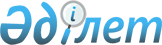 Атбасар аудандық мәслихатының 2022 жылғы 23 желтоқсандағы № 7С 26/16 "Мариновка ауылдық округінің 2023-2025 жылдарға арналған бюджеті туралы" шешіміне өзгерістер енгізу туралыАқмола облысы Атбасар аудандық мәслихатының 2023 жылғы 20 сәуірдегі № 8С 2/13 шешімі
      Атбасар аудандық мәслихаты ШЕШТІ:
      1. Атбасар аудандық мәслихатының "2023-2025 жылдарға арналған Мариновка ауылдық округінің бюджеті туралы" 2022 жылғы 23 желтоқсандағы № 7С 26/16 шешіміне келесі өзгерістер енгізілсін:
      1- тармақ жаңа редакцияда жазылсын:
      "1. 2023-2025 жылдарға арналған Мариновка ауылдық округінің бюджеті тиісінше 1, 2 және 3-қосымшаларға сәйкес, оның ішінде 2023 жылға келесі көлемдерде бекітілсін:
      1) кірістер – 30 129,0 мың теңге, оның ішінде:
      салық түсімдері – 17 463,0 мың теңге;
      салықтық емес түсімдер – 0 теңге;
      негізгі капиталды сатудан түсетін түсімдер – 0 теңге;
      трансферттер түсімдері – 12 666,0 мың теңге;
      2) шығындар – 63 305,1 мың теңге;
      3) таза бюджеттік кредиттеу – 0 теңге:
      бюджеттік кредиттер – 0 теңге;
      бюджеттік кредиттерді өтеу – 0 теңге;
      4) қаржы активтерімен операциялар бойынша сальдо – 0 теңге:
      қаржы активтерін сатып алу – 0 теңге;
      мемлекеттің қаржы активтерін сатудан түсетін түсімдер – 0 теңге;
      5) бюджет тапшылығы (профициті) – -33 176,1 мың теңге;
      6) бюджет тапшылығын қаржыландыру (профицитін пайдалану) – 33 176,1 мың теңге;
      қарыздар түсімі – 0 теңге;
      қарыздарды өтеу – 0 теңге;
      бюджет қаражатының пайдаланылатын қалдықтары – 33 176,1 мың теңге.";
      3-тармақ алынып тасталсын;
      жоғарыда көрсетілген шешімнің 1-қосымшасы осы шешімнің қосымшасына сәйкес жаңа редакцияда жазылсын;
      2. Осы шешім 2023 жылғы 1 қаңтардан бастап қолданысқа енгізіледі. 2023 жылға арналған Мариновка ауылдық округінің бюджеті
					© 2012. Қазақстан Республикасы Әділет министрлігінің «Қазақстан Республикасының Заңнама және құқықтық ақпарат институты» ШЖҚ РМК
				
      Атбасар аудандық мәслихатының төрағасы

Н.Рахимов
Атбасар аудандық
мәслихатының
2023 жылғы 20 сәуірдегі
№ 8С 2/13 шешіміне
1 қосымшаАтбасар аудандық
мәслихатының
2022 жылғы 23 желтоқсандағы
№ 7С 26/16 шешіміне
1 қосымша
Санаты
Санаты
Санаты
Санаты
Сома,
мың теңге
Сыныбы
Сыныбы
Сыныбы
Сома,
мың теңге
Кіші сыныбы
Кіші сыныбы
Сома,
мың теңге
Атауы
Сома,
мың теңге
I. Кірістер
30 129,0
1
Салықтық түсімдер
17 463,0
01
Табыс салығы
3 500,0
2
Жеке табыс салығы
3 500,0
04
Меншікке салынатын салықтар
8 930,0
1
Мүлікке салынатын салықтар
732,0
3
Жер салығы
345,0
4
Көлік құралдарына салынатын салық
7 744,0
5
Бірыңғай жер салығы
109,0
05
Тауарларға, жұмыстарға және қызметтерге салынатын iшкi салықтар
5 033,0
3
Табиғи және басқа да ресурстарды пайдаланғаны үшін түсетін түсімдер
5 033,0
2
Салықтық емес түсімдер
0
3
Негізгі капиталды сатудан түсетін түсімдер
0
4
Трансферттер түсімі
12 666,0
02
Мемлекеттiк басқарудың жоғары тұрған органдарынан түсетiн трансферттер
12 666,0
3
Аудандардың (облыстық маңызы бар қаланың) бюджетінен трансферттер
12 666,0
Функционалдық топ
Функционалдық топ
Функционалдық топ
Функционалдық топ
Сома,
мың теңге
Бюджеттік бағдарламалардың әкiмшiсi
Бюджеттік бағдарламалардың әкiмшiсi
Бюджеттік бағдарламалардың әкiмшiсi
Сома,
мың теңге
Бағдарлама
Бағдарлама
Сома,
мың теңге
Атауы
Сома,
мың теңге
II. Шығындар
63 305,1
01
Жалпы сипаттағы мемлекеттiк қызметтер
29 597,0
01
124
Аудандық маңызы бар қала, ауыл, кент, ауылдық округ әкімінің аппараты
29 597,0
01
124
001
Аудандық маңызы бар қала, ауыл, кент, ауылдық округ әкімінің қызметін қамтамасыз ету жөніндегі қызметтер
29 597,0
07
Тұрғынүй-коммуналдық шаруашылық
5389,0
07
124
Аудандық маңызы бар қала, ауыл, кент, ауылдық округ әкімінің аппараты
5389,0
07
124
008
Елді мекендердегі көшелерді жарықтандыру
4 889,0
07
124
011
Елді мекендерді абаттандыру мен көгалдандыру
500,0
11
Көлiк және коммуникация
3500,0
124
Аудандық маңызы бар қала, ауыл, кент, ауылдық округ әкімінің аппараты
3500,0
013
Аудандық маңызы бар қалаларда, ауылдарда, кенттерде, ауылдық округтерде автомобиль жолдарының жұмыс істеуін қамтамасыз ету
3500,0
12
Трансферттер
24 819,1
12
124
Аудандық маңызы бар қала, ауыл, кент, ауылдық округ әкімінің аппараты
24 819,1
12
124
044
Қазақстан Республикасының Ұлттық қорынан берілетін нысаналы трансферт есебінен республикалық бюджеттен бөлінген пайдаланылмаған (түгел пайдаланылмаған) нысаналы трансферттердің сомасын қайтару
24 819,0
12
124
048
Пайдаланылмаған (толық пайдаланылмаған) нысаналы трансферттерді қайтару
0,1
III. Таза бюджеттік кредиттеу
0
Бюджеттік кредиттер
0
Бюджеттiк кредиттердi өтеу
0
IV. Қаржы активтерімен операциялар бойынша сальдо 
0
Қаржы активтерiн сатып алу
0
Мемлекеттің қаржы активтерiн сатудан түсетiн түсiмдер
0
V. Бюджет тапшылығы (профициті)
-33 176,1
VI. Бюджет тапшылығын қаржыландыру (профицитінпайдалану) 
33 176,1
Қарыздар түсімі
0
Қарыздарды өтеу
0
Бюджет қаражатының пайдаланылатын қалдықтары
33 176,1
8
Бюджет қаражатының пайдаланылатын қалдықтары
33 176,1
01
Бюджет қаражаты қалдықтары
33 176,1
1
Бюджет қаражатының бос қалдықтары
33 176,1